Warszawa, 12.03.2021 r.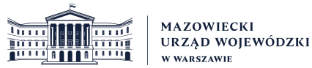 BI-I.120.3.2021Wykonawcy biorący udział w zapytaniu ofertowym.Dotyczy: Odpowiedzi na pytania złożone do zapytania ofertowego pn. Świadczenie usługi konsultacji w zakresie jakości i kompletności Opisu Przedmiotu Zamówienia do postępowania na dostawę i wdrożenie Zintegrowanego Systemu Informatycznego ERP na potrzeby Mazowieckiego Urzędu Wojewódzkiego w Warszawie, poprzez weryfikację Opisu Przedmiotu Zamówienia oraz Świadczenie usług doradczych w zakresie realizacji i wdrożenia Zintegrowanego Systemu Informatycznego klasy ERP.Pytanie 1.Zgodnie z § 4 ust. 3:„Za datę wykonania przedmiotu Umowy uznaje się datę podpisania Protokołu Odbioru, 
w tym bez uwag lub zastrzeżeń ze strony Zamawiającego, z zastrzeżeniem, że wszystkie czynności odbiorcze, w tym również związane z uwzględnianiem uwag lub zastrzeżeń Zamawiającego powinny zakończyć się w terminach wykonania Umowy określonych  
w § 2 ust. 1 pkt 1 Umowy”.Natomiast w Umowie nie ma określonego terminu, w jakim Zamawiający jest zobowiązany do odbioru dokumentu, o którym mowa w ust. 1, jest jedynie zapis w ust. 3, że Zamawiający wyznaczy termin rozpoczęcia odbioru.Powyższe zapisy uniemożliwiają zadeklarowanie przez Wykonawcę terminu wykonania przedmiotu Umowy określonego w § 1 ust. 1 pkt. 1W związku z powyższym prosimy o zmianę zapisu  § 1 ust. 1 pkt 1) na następujący:„Za datę wykonania przedmiotu Umowy, o którym mowa  § 1 ust. 1 pkt 1 uznaje się datę przekazania dokumentu do odbioru”.OdpowiedźZamawiający nie może wyrazić zgody na proponowany zapis gdyż ;dokument opinii może zostać przekazany jako niekompletny a ponadto Zamawiający ma prawa wniesienia uwag i nie podpisania protokołu odbioru. Protokół odbioru kwituje, że Zamawiający nie ma żadnych uwag do dokumentu. Zatem przyjęcie terminu przekazania jako terminu odbioru prowadziłoby do konieczności podpisania przez Zamawiającego protokołu odbioru pozbawiając go możliwości zgłaszania uwag.  Zamawiający dokona  zmiany w  § 4 ust 3 poprzez zastąpienie słowa; „w terminach” słowem” w terminie” Odbiór nastąpi na podstawie podpisanego bez uwag Protokołu Odbioru. Za datę wykonania przedmiotu Umowy uznaje się datę podpisania Protokołu Odbioru, w tym bez uwag lub zastrzeżeń ze strony Zamawiającego, z zastrzeżeniem, że wszystkie czynności odbiorcze, w tym również związane z uwzględnianiem uwag lub zastrzeżeń Zamawiającego powinny zakończyć się w terminie  wykonania Umowy określonych  w § 2 ust 1 pkt 1  Umowy.Pytanie 2.Zgodnie z § 8 ust. 1 pkt 2:Prosimy o zmianę zapisu na następujący:„2) w przypadku zwłoki w wykonaniu przedmiotu Umowy określonego w § 1 ust. 1 
pkt 1) w wysokości  1 % maksymalnego wynagrodzenia brutto określonego w § 7 ust. 1 Umowy, za każdy rozpoczęty dzień zwłoki”Albowiem zaproponowana w Umowie wysokość kar jest współmierna do przewinienia.OdpowiedźZamawiający wyraża zgodę na zmianę wysokości kary z tym zastrzeżeniem, że zmiana będzie następująca:„2) w przypadku opóźnienia w wykonaniu przedmiotu Umowy określonego w § 1 ust. 1 
pkt 1) w wysokości  1 % maksymalnego wynagrodzenia brutto określonego w § 7 ust. 1 Umowy, za każdy rozpoczęty dzień opóźnienia”Pytanie 3.Prosimy o wprowadzenie do umowy zobowiązania Zamawiającego, że w ciągu dwóch dni od podpisania umowy przekaże Wykonawcy pełną dokumentację, która ma być przedmiotem analizy w ramach zadania 1 oraz, że Wykonawca będzie mógł zgłaszać potrzebę konsultacji/ warsztatów z specjalistami Zamawiającego z wyprzedzeniem 2 dni roboczych.OdpowiedźZamawiający dołoży wszelkich starań, aby w ciągu dwóch dni od podpisania umowy przekazać Wykonawcy dokumentację, która ma być przedmiotem analizy. Zamawiający wyraża zgodę na wprowadzenie takiej zmiany w Umowie.Zamawiający zakłada, że Wykonawca może nie potrzebować konsultacji/warsztatów z specjalistami Zamawiającego. Zamawiający zakłada, że takie potrzeby mogą pojawić się po otrzymaniu dokumentacji do analizy.  Wykonawca może również przedstawić Zamawiającemu harmonogram konsultacji/warsztatów po otrzymaniu wszystkich dokumentów, w takim wypadku Zamawiający dołoży wszelkich starań, by w uzgodnionym terminie specjaliści Zamawiającego byli dostępni dla Wykonawcy celem wykonania Umowy. Wykonawca ma prawo zgłaszać potrzebę konsultacji/warsztatów z specjalistami Zamawiającego w każdym czasie, o ile zostanie dotrzymany zadeklarowany termin wykonania zadania nr 1 zapytania ofertowego.